Setup of Vaisala Radiosonde for Release from RV InvestigatorNote:GC25 refers to the radiosonde groundcheck station that contains desiccant for zeroing the sonde humidity sensor.MW21 refers to the hardware for radiosonde telemetry (actually a collection of subsystems with names that will occasionally be referred to by the Digicora software).Digicora refers to the complete sounding system, but here it is used for the software component of that system.ProcedureFire up computer, GC25 and MW21Start Digicora on desktop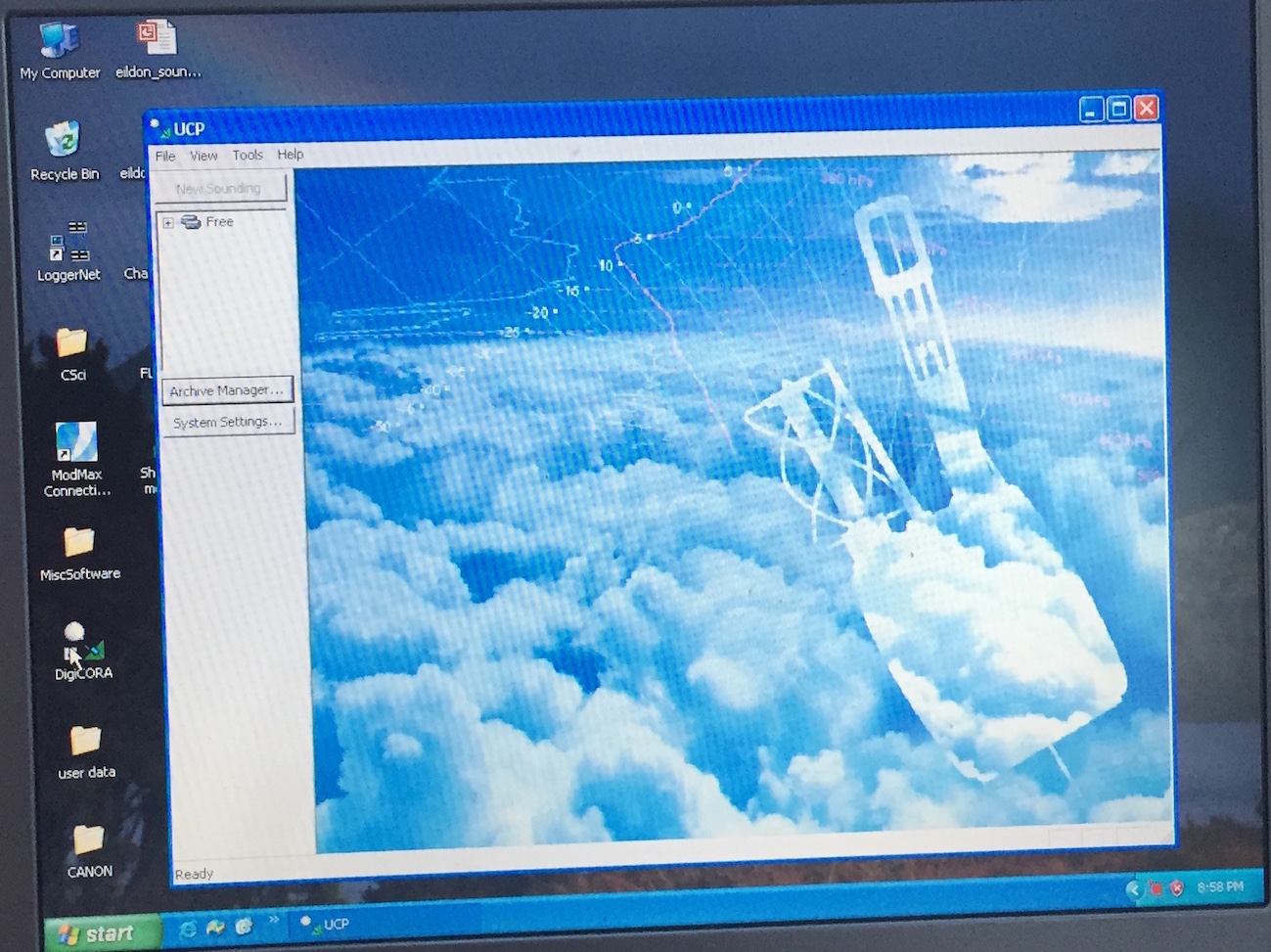 Figure 1“No Item Found” warnings should be dismissedUnder dropdown menu File, click new sounding (Fig. 1). Screen on Fig 2 should appear …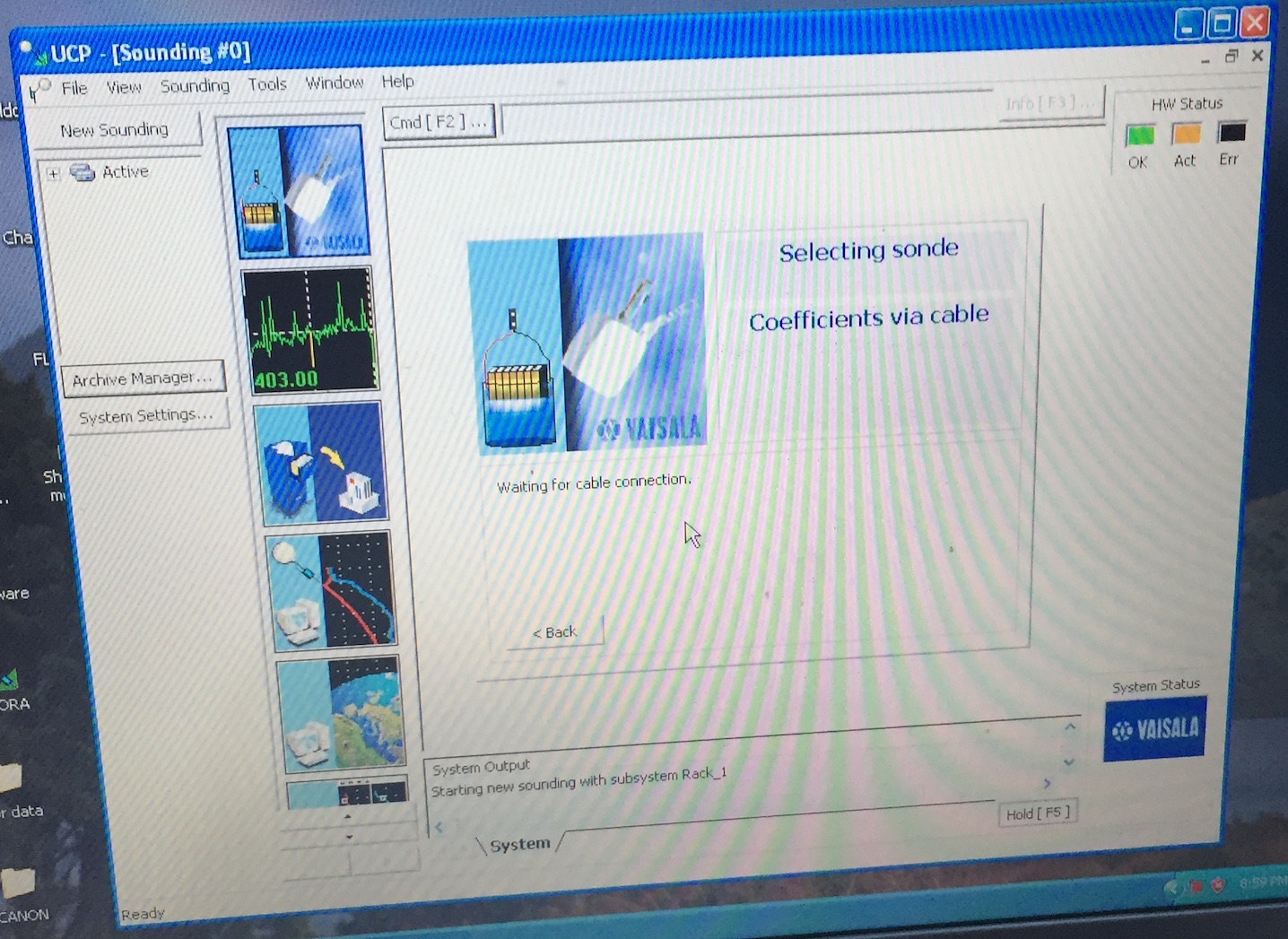 Figure 2Put the sonde on the GC25 with the sensor boom covered by the lid of the dessicant chamber (latched down)Connect the GC25 to the sonde with the blue connector on ribbon cable (Note “UP” on the connector)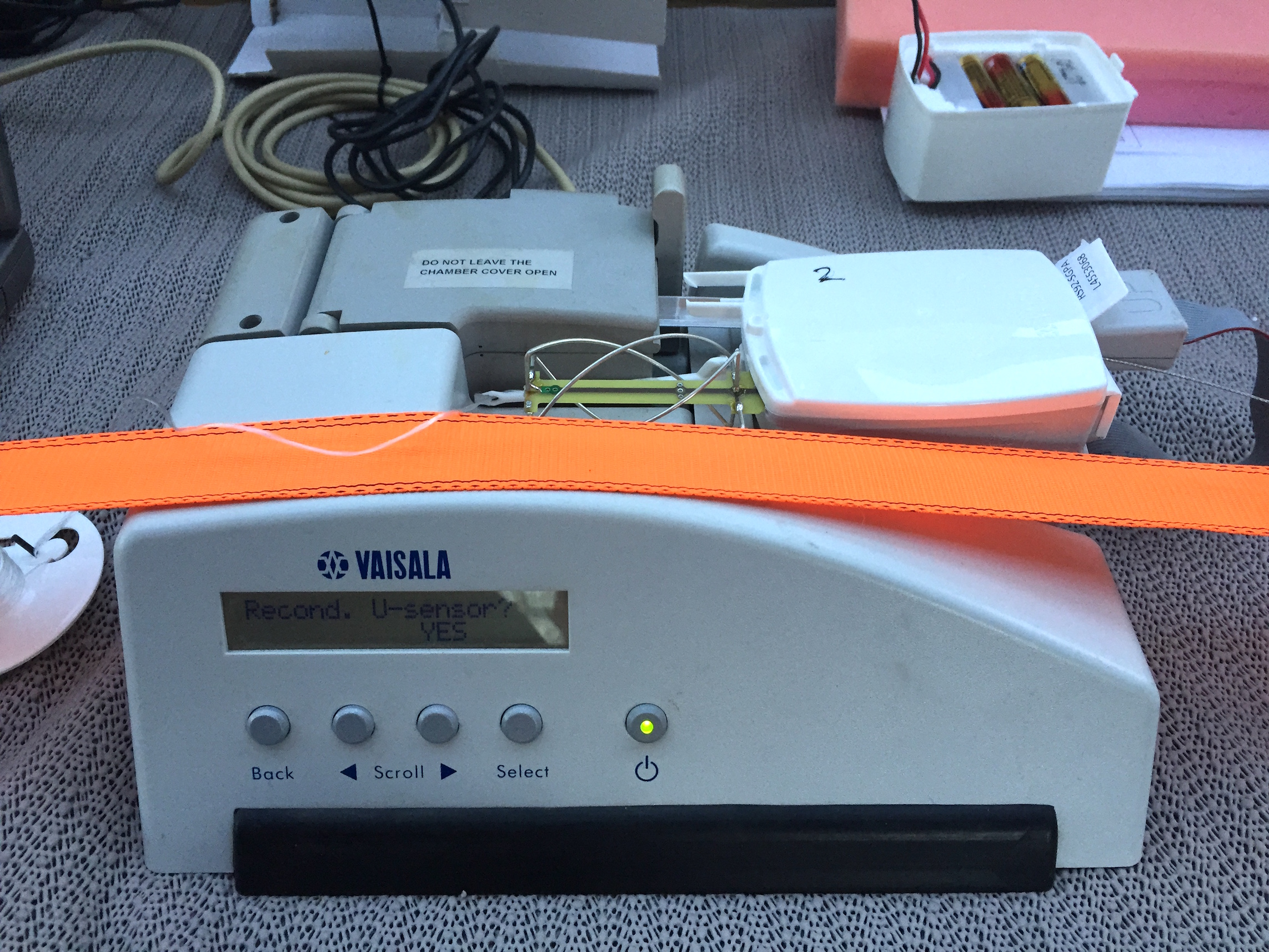 Figure 3The Digicora will read the sonde serial number and display that.  Click “Next” on the active Digicora window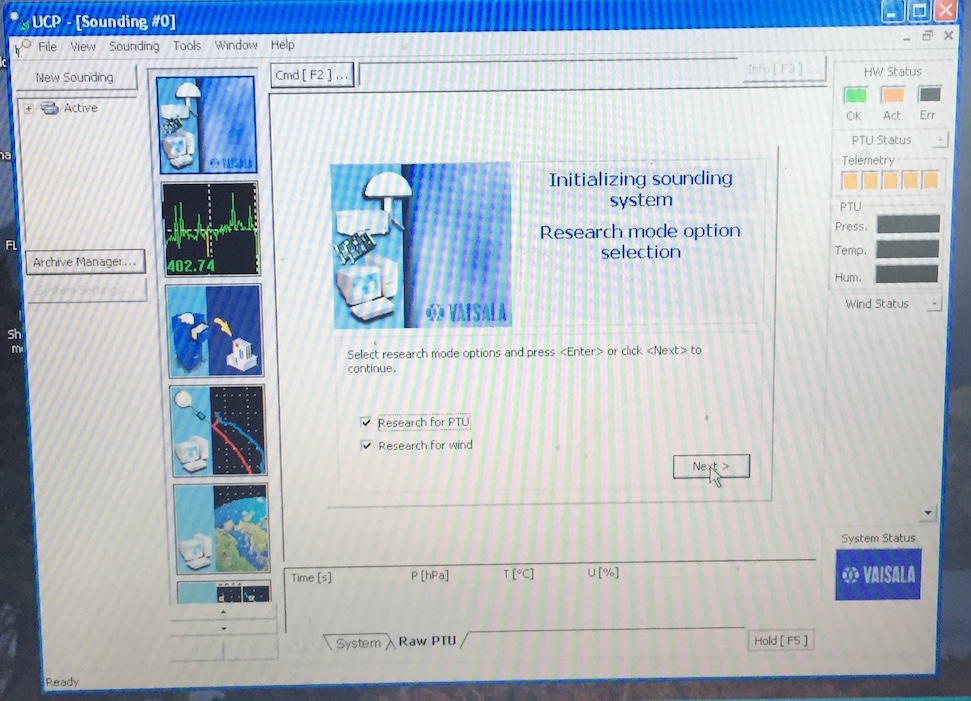 Figure 4Select “research for PTU” and “research for wind” , then click “Next”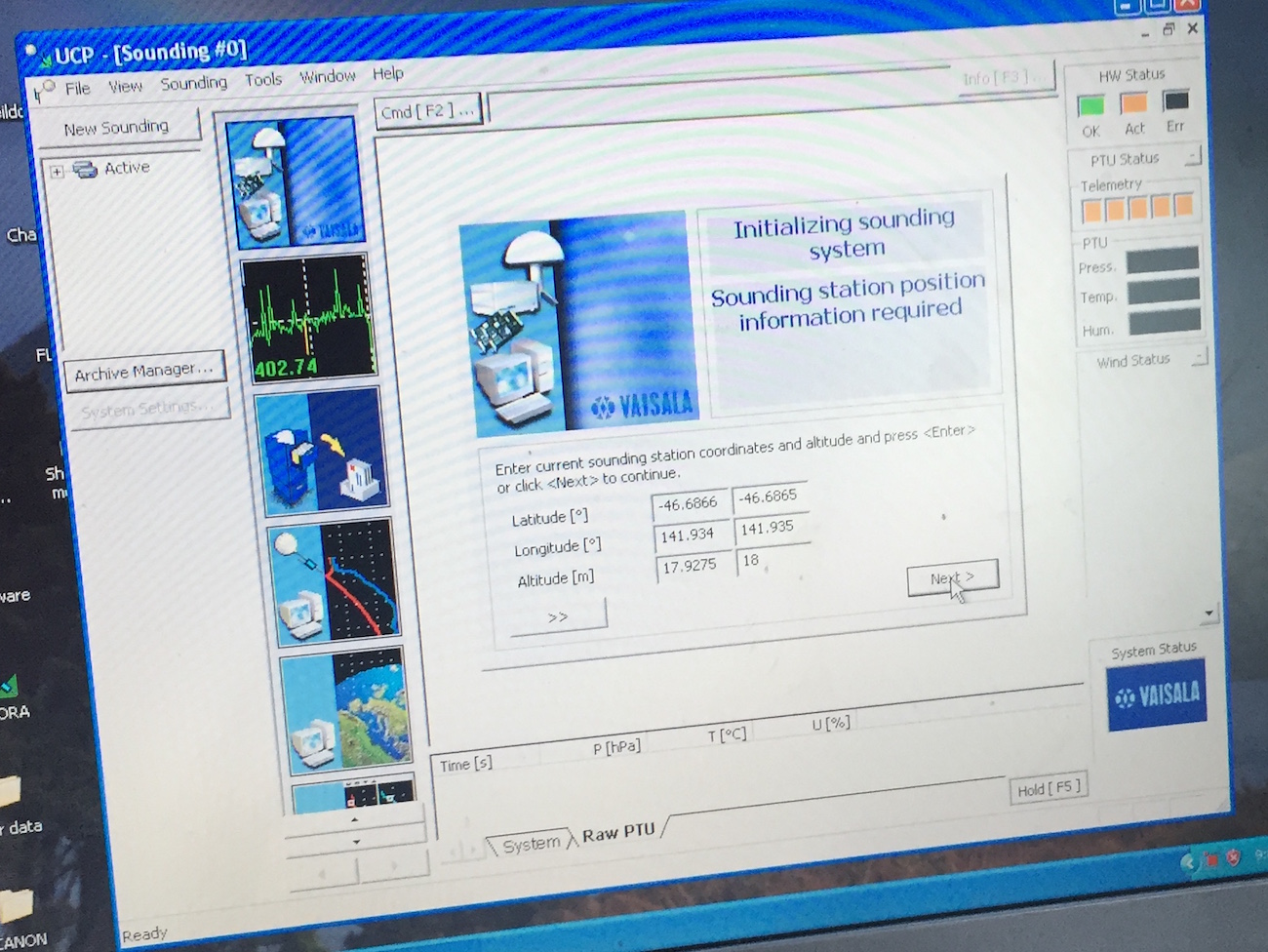 Figure 5Now displaying screen as in Fig. 5, and  looking for lat/lon from GPS (in Digicora, not sonde!)When system has found lat/lon/alt confirm or correct these – note that the bridge is 26 m above sea level, so we add 3m for the bench in the observation deck, but I think that we should also add 1.5 m to include the height of the GPS antenna above the bench)(For launches 1 & 2 we have confirmed these by typing the GPS lat/lon in the right hand column of textboxes – unless actually correcting, this may not be necessary.)Click “Next”On next window leave “manual” ticked, and click “Next”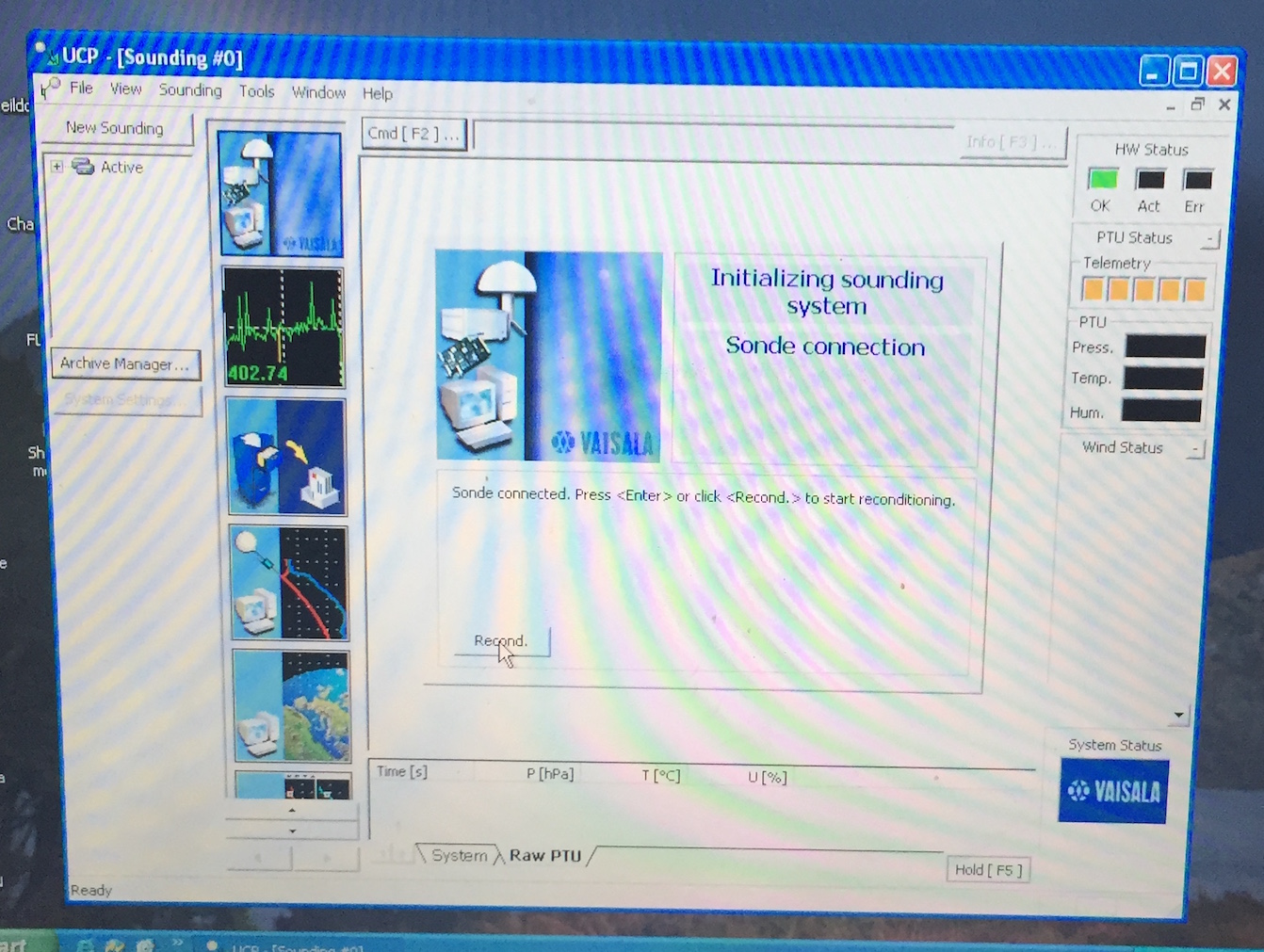 Figure 6On next window click “recond” – the system will respond with “sonde connected” – just click “recond” again.Wait 3 min for reconditioning and then 2 min for stabilization – both stages display a countdown – see Figs 7 and 8.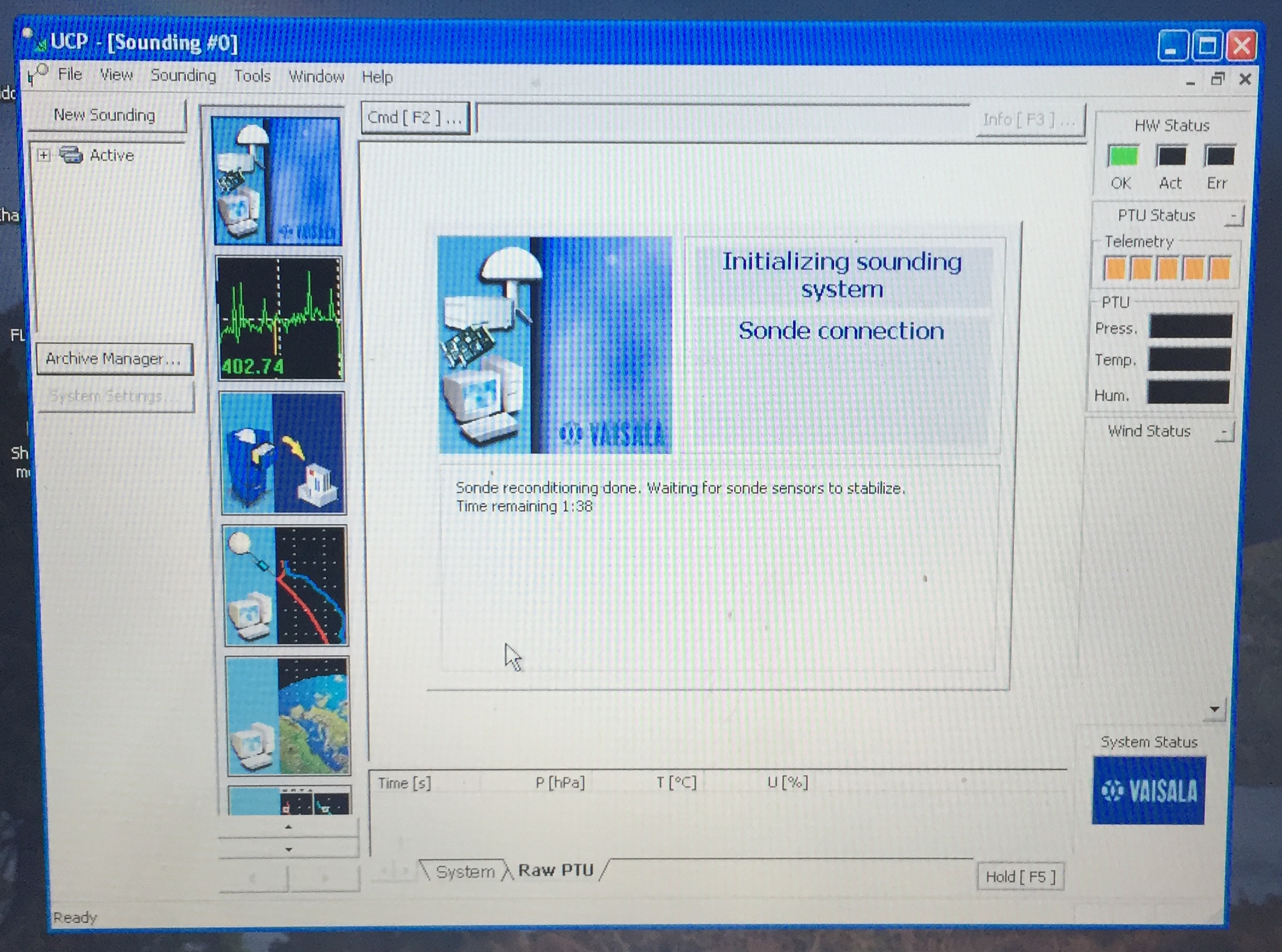 Figure 7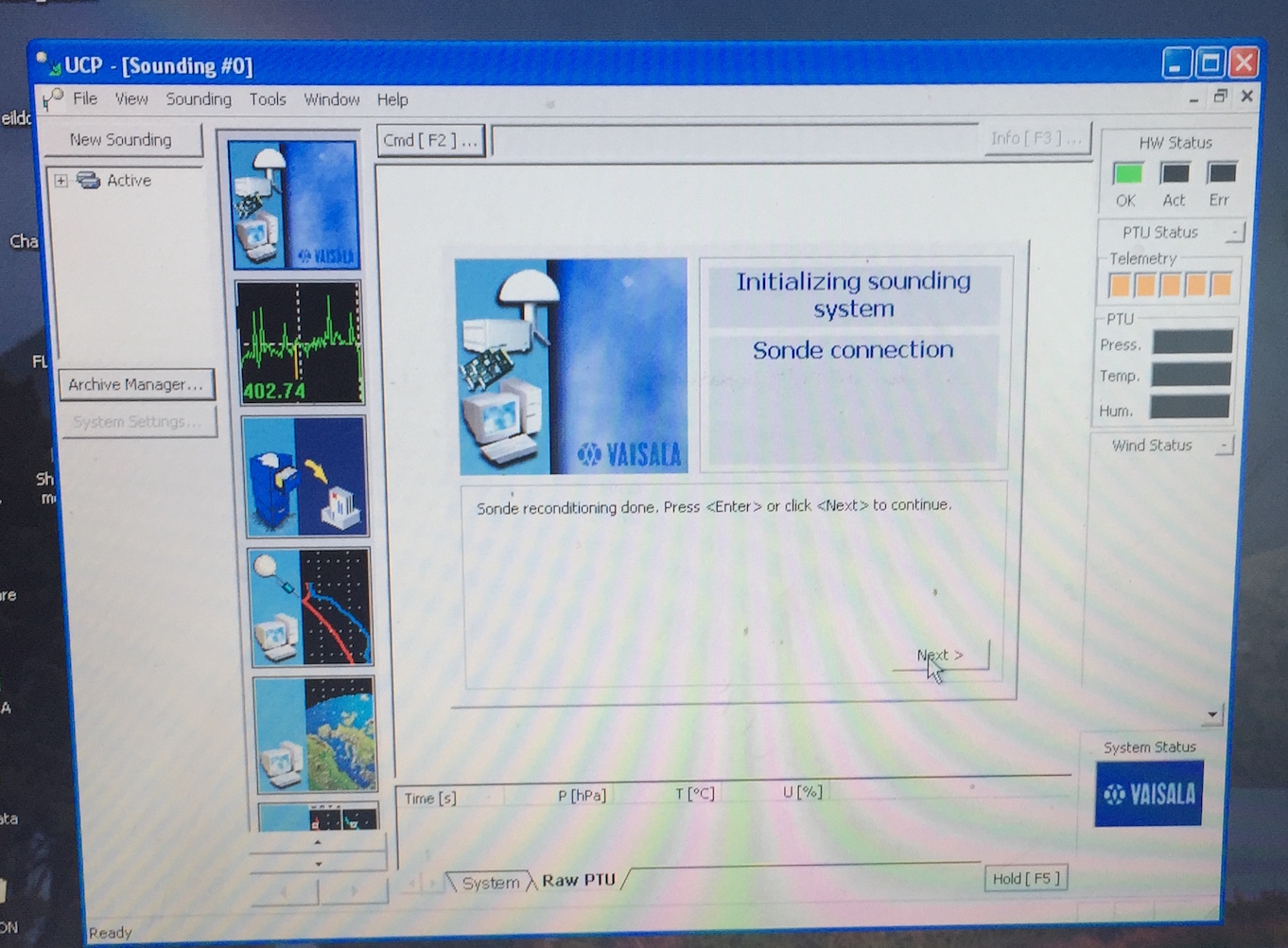 Figure 8When this is finished, click “Next”Sonde initialization takes place now – wait …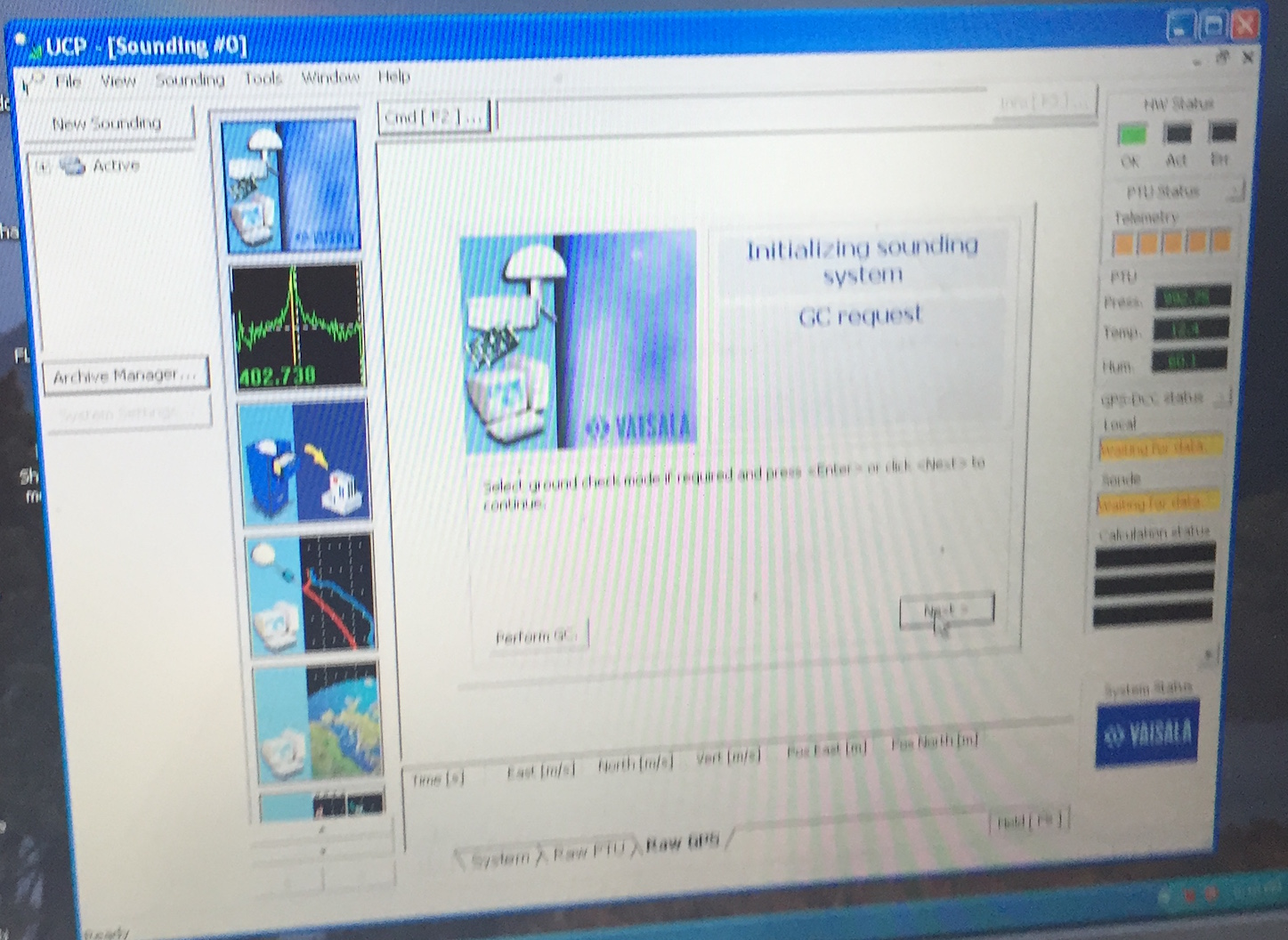 Figure 9When the Digicora window says “Select ground check if required” (see Figure 9) just click “Next” – ground check has happened already.System will say ready for sonde release – click on “surface obs” enter surface observations and click “Next” – see Fig 10.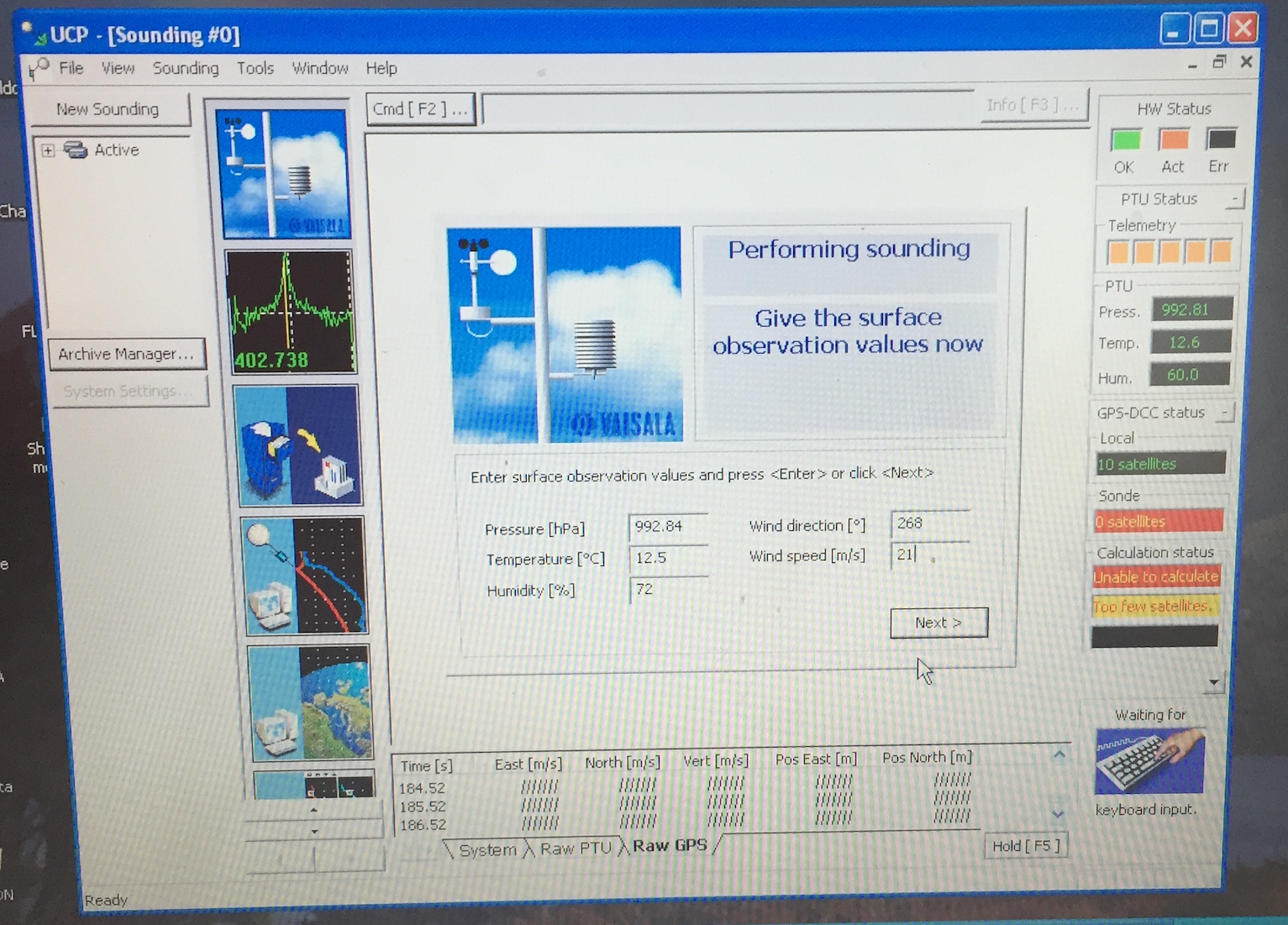 Figure 10Click “Next”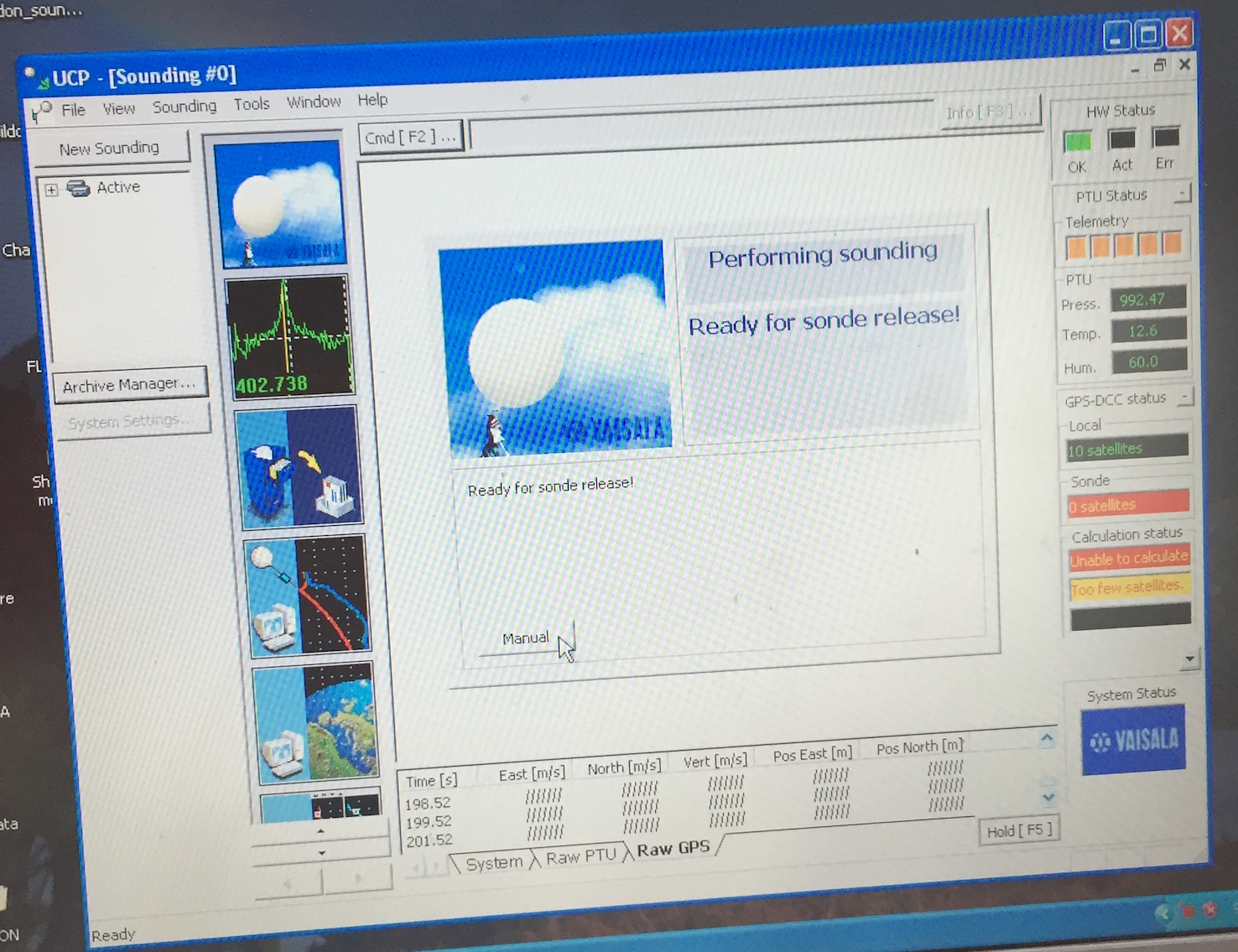 Figure 11Click “Manual on next screen (Figure 11)Remove sonde from GC25, and connect Battery Pack.If battery pack has red button, push it to turn on battery power to sonde – green light should appear.Place sonde on window sill – preferably propped up so that the GPS antenna is pointing at least somewhat upward.Monitor the telemetry signal strength (should have 5 orange squares), and whether the sonde can see GPS satellites – from this position at least one satellite should be “visible”When these conditions are met, sonde can be taken down to the Sheltered Science Area for attachment to balloon.